Digital Image Example 2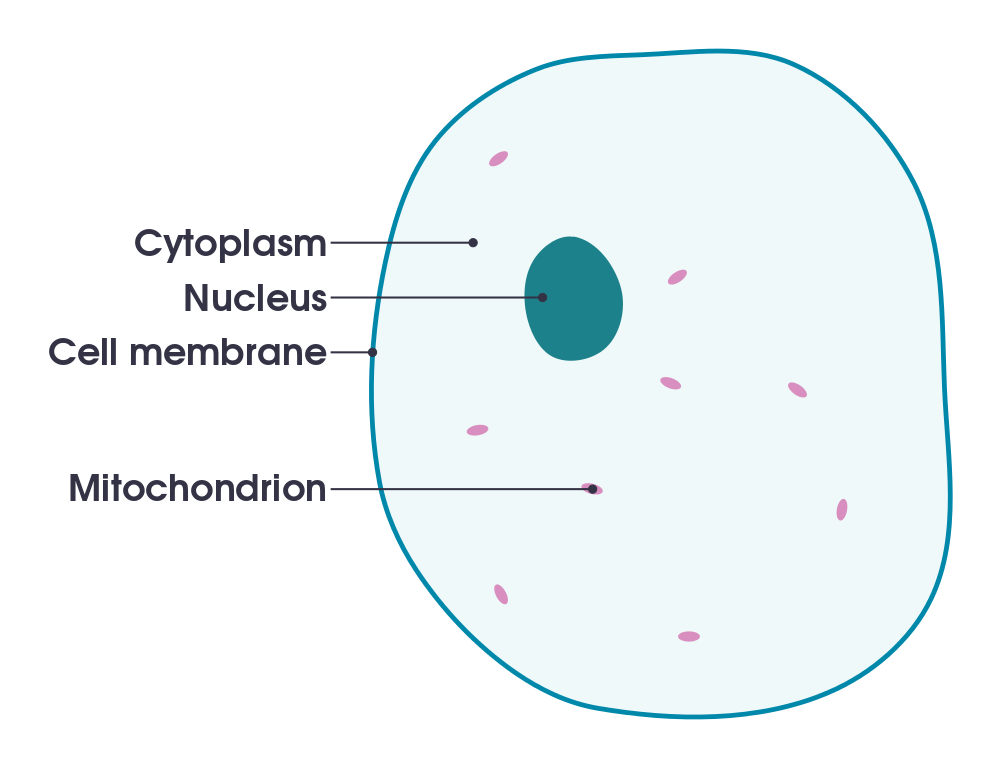 Digital Image #. Organism with all of organelles that have been labeled. Total Magnification and the Slide Type. Photo credit: First and Last name of every student in that group.Vocabulary term (marked in the image)= (definition)_________________________________Vocabulary term (marked in the image)= (definition)_________________________________Vocabulary term (marked in the image)= (definition)_________________________________Vocabulary term (marked in the image)= (definition)_________________________________Explain how the vocabulary terms work together to help the organism function. You must use at least three vocabulary terms in your answer: __________________________________________________________________________________________________________________________________________________________________________________________________________________________________________________________________________________________________________________________________________________________________________________________________________________________________________________________________________________________________________________________________________________________________APA citation for PowerPoint Lecture:____________________________________________________________________________________________________________________________________________________________